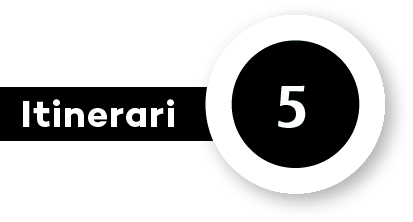 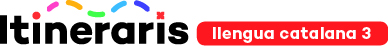 PROGRAMACIÓ	Com ens expliquem?ObjectiusEscoltar atentament un text informatiu oral.Desenvolupar estratègies per comprendre un text oral: text informatiu.Identificar les parts d’un text informatiu.Prendre consciència dels barbarismes més habituals i corregir-los.Preparar i dur a terme una exposició oral.Interactuar en situacions d’aprenentatge.Aplicar tècniques de coavaluació.Competències bàsiques de l’àmbit lingüísticDimensió comunicació oralC1 Comprendre textos orals de la vida quotidiana, dels mitjans de comunicació i escolars.C2 Produir textos orals de tipologia diversa adequats a la situació comunicativa.Continguts clauTipologia textual: els textos informatius.Tema, idea principal i idees rellevants d’una xerrada.Estratègies per estructurar l’expressió oral: elaboració d’un guió.Lèxic: vocabulari específic sobre les abelles.Dimensió comprensió lectoraC6 Utilitzar, per comprendre un text, l’estructura i el format de cada gènere textual i el component semàntic de les paraules i de les estructures morfosintàctiques més habituals.C7 Aplicar estratègies de cerca i gestió de la informació per adquirir coneixement propi.Continguts clauEls connectors i altres expressions per unir o introduir les parts d’una exposició.Fonts d’informació: tria de la font adequada per preparar un text informatiu.Dimensió plurilingüe i interculturalC14 Conèixer i valorar la diversitat lingüística i cultural de Catalunya, de l’Estat espanyol, d’Europa i del món.Continguts clauDades bàsiques sobre la diversitat sociolingüística de Catalunya i de l’Estat espanyol: els barbarismes i la influència del castellà sobre el català.Competències bàsiques de l’àmbit d’aprendre a aprendreDimensió autoconeixement respecte de l’aprenentatgeC2 Ser conscient del que se sap i del que cal aprendre.Continguts clauTècniques de coavaluació: valoració de l’exposició d’una altra parella a partir d’unes pautes.